УКРАЇНАСЕРЕБРІЙСЬКА СІЛЬСЬКА РАДАСЕРЕБРІЙСЬКА ЗАГАЛЬНООСВІТНЯ ШКОЛА І-ІІІ СТУПЕНІВМОГИЛІВ-ПОДІЛЬСЬКОГО РАЙОНУ ВІННИЦЬКОЇ ОБЛАСТІ НАКАЗ24.04.2020                                           с.Серебрія                                       № 9-агПро продовження режимукарантинуЗгідно із прийнятою Кабінетом Міністрів України Постановою від   22 квітня 2020 року № 291 «Про внесення змін до деяких актів Кабінету Міністрів України», на виконання наказу відділу освіти Могилів-Подільської РДА від 24.04.2020 року № 101 «Про продовження режиму карантину», з метою запобігання поширенню захворювання,НАКАЗУЮ:Продовжити дистанційну роботу  для працівників школи з урахуванням режиму надзвичайної ситуації на всій території України та  встановленого карантину, дотримуючись виконання наказу відділу освіти Могилів-Подільської районної державної адміністрації від 30.03.2020 року №90 «Про особливості організації  освітнього процесу під час карантину до 11.05.2020 р.2. Класним керівникам повідомити учасників освітнього  процесу про продовження призупинення  освітнього процесу з 25.04 до 11.05.2020 року в зв’язку з карантином24.04.2020 р.3. Томай Т.А., заступнику директора з НВР, організувати освітній процес в школі, використовуючи дистанційне навчання27.04.-11.05.2020 р.4. Гордєєву В.В., завгоспу школи,  забезпечити проведення комплексу робіт щодо підтримання функціонування школи25.04.-11.05.2020 р.  6.  Контроль за виконанням наказу залишаю за собою.         Директор школи                                                        А.В.Бедель     З наказом ознайомлені:Томай Т.А.Спринчан А.В.Мельник І.І.Лученко Т.І.Тихун І.В.Гордєєв В.В.Спринчан О.П.Бегун О.В.Шаповалов В.В.Ковальська С.А.Ільницька Г.П.Левицька Л.В.Гуменюк Є.Г.Лудан Д.О.Тягульська В.Т.Савіцька О.В.Ситнікова Л.В.юЦехмістер Г.О.Калнагуз В.І.Будяк В.В.Мельник Т.Б.Паламарчук Ю.В.Кучмей Т.І.Гордєєва В.Ю.Філіпова Н.О.Созанська А.Д.Корпач О.В.Негай Т.І.Негай І.В.Автодійчук Н.І.Сорокодум О.В.Суліценко М.О.Роговська Л.С.Скрипник М.В.Мудрий А.С.Дубок В.В.Книш С.М.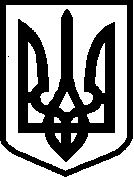 